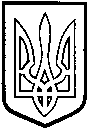 У  К  Р А  Ї  Н  АТОМАШПІЛЬСЬКА РАЙОННА РАДАВ І Н Н И Ц Ь К О Ї  О Б Л А С Т ІР І Ш Е Н Н Я №97від 2 червня 2016 року                                                              5 сесія 7 скликанняПро надання дозволу на внесення змін до укладених договорів оренди Відповідно до пункту 19, 20 частини 1 статті 43, частин 4, 5 статті 60 Закону України «Про місцеве самоврядування в Україні», рішення 23 сесії районної ради 5 скликання від 28 квітня 2009 року №284 «Про управління об’єктами спільної власності територіальних громад району», рішення 12 сесії районної ради 6 скликання від 29 грудня 2011 року №158 «Про Порядок передачі в оренду майна, що є об’єктом права спільної власності територіальних громад Томашпільського району», враховуючи клопотання квартирно-експлуатаційного відділу м.Вінниця та висновок постійної комісії районної ради з питань регулювання комунальної власності, комплексного розвитку та благоустрою населених пунктів, охорони довкілля, будівництва та приватизації, районна рада ВИРІШИЛА:	1. Надати дозвіл районній раді на внесення змін до договору оренди нерухомого майна (приміщення Адмінбудинку №4, вул.І.Гаврилюка,21), що є спільною власністю територіальних громад району, укладеного з квартирно-експлуатаційним відділом м.Вінниця в частині зміни орендованої площі з 220,54 кв.м на 283,83 кв.м без зміни розміру орендної плати.2. Квартирно-експлуатаційному відділу м.Вінниця (Касьян В.В.) та Томашпільській районній раді (Коритчук Д.І.) внесення змін до договорів оренди майна провести у відповідності до чинного законодавства України у п’ятиденний термін. 3. Контроль за виконанням даного рішення покласти на постійну комісію районної ради з питань регулювання комунальної власності, комплексного розвитку та благоустрою населених пунктів, охорони довкілля, будівництва та приватизації (Гаврилюк В.А.).Голова районної ради                                                   Д.Коритчук